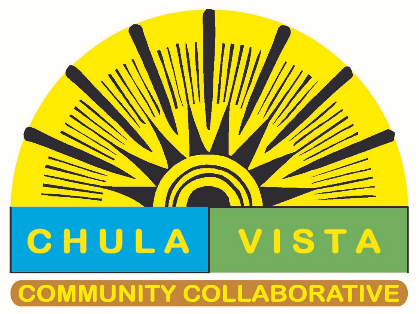 CHULA VISTA COMMUNITY COLLABORATIVE PARTNERS MEETING MINUTES APRIL 9, 2024 Start of meeting: 9:01am Angela Tomlinson, director of Chula Vista Community Collaborative provided an update of events from CVCC that included; Day of the Child and grand opening of Rayo Closet.Dad and Mom Joke: Brenda Mendez, clerk typist 3, provided two jokes on the eclipse.Make a Wish-San DiegoPresenter: Lauren RigbyMission statement = “Together, we create life-changing wishes for children with critical illnesses. Lauren shared mission moment- Eric’s Wish – to be a padres player for a day!! Power of a wish!! Eric’s wish was the cause of San Diego granting 5,000 wishes in San Diego community. Make-A-Wish America was founded in 1980 in Phoenix, Arizona. 360,000+ wishes have been granted in the US and its territories. Frequently asked questions include: Referral – medical professionals, potential wish child, parent, guardian or family member can process a referralEligibility – between ages of 2 ½ and 17 and is currently diagnosed with critical illnessFinancial – average cost of a wish $10,000; no expense to wish family or volunteersHighlights: The wish process – it is a carefully planned journey designed to complete a child’s medical treatment. High Need Areas – serving the wish families in their language of choice and becoming a volunteer.Volunteer Process:Application & Phone call – Danielle dice@sandiego.wish.org Age requirement – minimum 21 years oldBackground Check – cost $27 first time; required every 3 years (first time volunteer pays, after make a wish will cover moving forward)Wish Granter Training – attend an in-depth training session Start Granting Your First Wish!! After all steps have been completed.Las Estrellas – volunteer resource groupUpcoming Training:June 8th from 9am – 1pm in central San Diego (in-person training)April 12th – May 17th Application cycle (You can apply today!)Lauren Rigby Volunteer & Community Engagement Coordinatorlrigby@sandiego.wish.org(619) 279-5208 VOICES FOR CHILDRENPresenter: Yana AldridgeCASA – Court Appointed Special Advocate; are volunteers of all backgrounds who make a commitment to advocate and transformed lives of abused and neglected children. Who we serve:Youth in Foster CareYouth in Juvenile Justice System (dependent on crimes committed)Up to 21 years old What Makes a CASA Different?Appointed by Juvenile Court Judge, giving full access to all case information Able to collaborate between all partiesLong term commitment on each caseTypically focusing on one case at a time versus dozens or hundredsConsistent presence during vulnerable time Questions Asked:Can you share a little bit of foster care and why? Youth enter into foster care due to abuse/neglect – foster parent, kin, boarding school, juvenile justice program; any child who enters the system no matter what legal status (the youth qualifies); Caregivers can request CASA services.How does the volunteer process work? Based on the needs of youth, the volunteer will be matched; we do background checks, interviewing, training, meet the staff and start. 10-15 hours a month volunteers must be 21 years of age or older and minimum 18 months of service commitment. Voices for Children(858) 569-2019www.speakupnow.orgvolunteer@speakupnow.orgST. PAUL’S PACEPresenter – Veronica MezaPACE – full coverage program for the elderly; all-inclusive senior services. 4 Locations:San DiegoChula VistaEl CajonEncinitasWho we serve:55 and olderMedi-Cal/MedicareMedi-Cal onlyMedi-Cal eligibleLives in San Diego CountyLives safely at homeWho is PACE for:May have trouble with transportationMay need more support managing appoints/medicationHealth is declining due to lack of follow through/difficultyMay not have support system/may need or want more supportAdult’s children are needing supportHow can PACE help?Physical & Occupational TherapyRehabilitation StaysMedical Equipment/Medical CareIn-Home AssistanceTransportationDay CenterHighlights:Home care and Caregivers are provided medical and non-medical servicesDietary and Diabetes support group provided including family membersTelehealth and 24/7 hotlineSocial workers & Behavioral Health services Recreational therapy/ aquatic therapy/ spiritual counselingTransferring will require to leave original/current doctors, etcRetired Veterans will not lose their VA insurances, they will receive extra servicesIf new medical member is in the process of applying/selecting new provider, PACE is an optionUpcoming Events:June 1st, 2024 – from 9am to noon Senior & Family Resource Fair, St. Paul’s Conference Center, 2557 3rd Ave, San Diego, CA 92103Workshops – 06/25/24 Senior living & Care Options, La MesaWorkshops – 09/24/24 Healthy Aging, Chula VistaWorkshops – 11/12/24 Life Planning & Physical Health, San DiegoContact/RSVP – rsvp@stpaulsseniors.orgVeronica Meza(619) 621-3384vmeza@stpaulspace.orgJOB CORPS CENTERPresenter – Sandra AponteLocation: 1325 Iris Avenue, Imperial Beach, CA 91932Live in Campus, Live benefits, and age and eligibility requirements Who Qualifies?Low-incomeAge 16-24 years oldU.S. citizen (or lawfully admitted permanent resident alien, refugee, asylee, or other immigrant who has been authorized to work in the US.) Homeless/Foster Youth – may qualify Eligibility Requirements:Parents/Legal Guardian ConsentNeed for Vocational training No probation statusNo court fees over $499.99Documents Needed for Interview:Birth CertificateSocial Security CardProof of Income3 Emergency contactsImmunization Records (if you do not have, immunizations will be given)High School diploma/transcriptsCareer Pathways, San Diego campus offers over 17+ programs and in Clearfield, Utah they offer additional programs that SD may not offer. What is MyPACE?Online career planningFirst 60 days at job corpsDetermine what steps need to be taken to achieve your career goalEducation Opportunities are offered that include the following: Academics English Language LearnersRequired TutoringTrade Foundation CoursesDrivers Education (all fees included)ASVAB Testing Available TABE Basic Adult testing in Math & ReadingHighlights:If student decided to attend South West College housing is provided an additional 1 year on campusMinimum restrictions with electronics/ students are provided a locker that fits majority of their personal/valuable items to bringDrug Free & No Violence campusUpcoming Events:Live in person tours every Wednesday’s at 8:30am (Imperial Beach)Sandra Aponte(619) 534-3584Aponte.sandra@jobcorps.orgFAMILY HEALTH CENTERS of SAN DIEGOPresenter – Erika HernandezLeadToc (lol like TedTalk) – mission/goal is to get all children tested for lead, reduce the number of children poisoned by Lead in San Diego County, and increase the number of lead test. Affected ages are 1-2 years old. Highlights:Developmental issues Health effects Lead mimicsOld homes increase riskLead can decrease child’s abilityHow to increase:Calcium intakeIron intakeVitamin C intakeQuick Announcement:Jovita Arellano: DOTC Day of the Child event, April 20th , if you haven’t signed up, please do so. CVCC Closet, grand opening April 23rd @12:30pm, everyone is invited to attend. Acknowledged the CV Woman’s Club for their amazing work with transforming the closet. Closet is in desperate need of infant & toddler clothing, and hangers. DOTC highlights were shared!RoundtableBrain Balance – 5 year anniversary party and resource fair, Sunday May 5th from 2pm – 4pm, Coastal Roots Farm, Encinitas. Serene – Health Fair/Feria de Salud, May 18th, from 11am-3pm, Officer Jeremy Henwood Memorial ParkEvery Wednesday, @7pm, workshops only in Spanish, Emotional & Spiritual, more info on www.amigaspuntocom.org or social mediasVivir mejor con Parkinson, Saturday April 27th, from 9am – 1pm, Refinery Church, Chula Vista.End of meeting: 10:55am